Online/Phone Resources for Recovery Support, Parenting, and COVID-19RecoveryAA	https://aaboston.org/ has a list of in-person meetings that are still happening in Boston Areahttps://westernmassaa.org/aa-meeting-schedules scroll down and there is information on the impact of Covid-19 on meetings, as well as a link to online meetingshttp://aa-intergroup.org/ allows you to search for online AA meetingshttps://www.onlinegroupaa.org/AA en Espanol https://aa-intergroup.org/languages/index_es.htmlPause a while Hosting free conference calls for AA meetings at 2pm every dayDial in number: 425-436-6360Access Code: 422932A Virtual AwakeningClosed online AA meeting for women, trans, and non-binary peopleRecovery literature, speakers, open discussionSun, Mon, Wed, Fri at 8:30pm EST, Thurs 1:00pm ESThttps://zoom.us/j/4822208285NAhttps://nerna.org/ has lists of meetings in New England that are currently closed and available online meetings Narcotics Anonymous World Services (NA): has a statement on the Coronavirus, including a link to find MA intergroup phone numbers https://www.na.org/admin/include/spaw2/uploads/pdf/Coronavirus_web_message_12Mar.pdfPhone meetings: www.nabyphone.comOnline meetings: https://virtual-na.org/
https://virtual-na.org/meetings/ allows you to search for meetings in multiple languageswww.naspeaker.com Streaming 24-7 Free NA Speakershttps://www.neveraloneclub.org/ has online NA meetings (NOT affiliated with NA World Service)Other 12-Step MeetingsAl-Anon and Alateenhttps://ma-al-anon-alateen.org/ - there is an announcement about Covid-19https://al-anon.org/al-anon-meetings/electronic-meetings/https://docs.google.com/spreadsheets/d/1JplQ5VEcmPRtBGwLCPRBRQ_VoSecquSyE0JsAQLTkA0/edit#gid=1068214983 list of which meetings have been cancelled or are still runningCocaine Anonymous offers online support and serviceshttps://www.ca-online.orgMarijuana Anonymous	http://marijuana-anonymous.org/find-a-meeting/Nicotine Anonymous www.nicotine-anonymous.org - has many online and telephone meetings, with a list available on the websiteRecovery Speakers: Listen to recovery speakers from many different 12 step groupswww.recoveryspeakers.comSober Recovery provides an online forum for those in recovery and their friends and family https://www.soberrecovery.com/forumEmbark Recovery: Daily 12pm & 6 pm in English and 12:30 and 5:30 in Spanish)https://www.embarkreco.com/eventsHerren Project: Variety of meetings, including Women’s Meeting Tuesdays at 7:30PM	https://herrenproject.org/recovery-meeting/In the Rooms: online meeting at 9am, 12pm, 3pm, 6pm, 9pm. These are “all recovery” meetings and any pathway or programs are welcome.https://www.intherooms.com/home/category/community-and-meetings/LifeRing Secular Recovery is an organization of people who share practical experiences and sobriety support, and embraces what works for individual. On line meetings offered.https://www.lifering.org/online-meetings Lion Rock Recovery: Variety of support groups every day of the weekhttps://www.lionrockrecovery.com/online-aa-meetings-and-support-groupsPhoenix Gym offers a range of FREE virtual exercise classes (meditation, yoga, CrossFit, etc. for people in recovery. Every 2 hours from 7 am - 9pm    https://thephoenix.org/virtual/   Recovery Dharma https://recoverydharma.online/ has meetings using Buddhist practiceReddit Recovery offers a virtual hang out and support during recovery https://www.reddit.com/r/REDDITORSI NRECOVERY/Refuge Recovery provides online and virtual support http://bit.ly/refugerecovery1 SMART Recovery  https://www.smartrecovery.org/community/ has a wide variety of online resourceshttp://www.smartne.org/meetings.html: has a listing of meetings but also a link for online meetingsSoberCity offers an online support and recovery community https://www.soberocity.com/ Sobergrid offers an online platform to help anyone get sober and stay sober https://www.sobergrid.com/Soberistas provides a women-only international online recovery community https://soberistas.com/Sober Mommies: online support group for moms in recoveryhttps://sobermommies.com/groups/online-support/WEconnect and Unity Recovery - 4 times daily 7 days a week (9am,12pm,3pm,9pm EST)Join directly from computer or smart phone - unityrecovery.zoom.us/my/allrecoveryunityrecovery.zoom.us/my/allrecoveryWomen for Sobriety –https://womenforsobriety.org/ (website)  https://wfsonline.org/  (online meetings) Helps women gain hope and encouragement with other women in similar circumstances. Offering tools to a healthier lifestyle.Support for Families with a loved one with SUDSmart Recovery Family Smartrecovery.org/familyLearn to Cope https://www.learn2cope.org/Al-anonAl-anon.org/electronic-meetingsRecovery Apps (download to your smartphone via app store/google play/website)Sober Grid - App StoreCelebrate Recovery - App StoreSmart Recovery - www.smartrecovery.orgConnections smartphone app to support recoveryhttps://www.addictionpolicy.org/connections-app     MEETING GUIDE is a free mobile app focused on helping people find A.A. meetings and resources near them.  Also included are DAILY REFLECTIONS – a selection of reflections by and for A.A. members.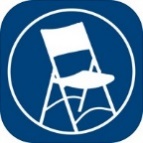     NA MEETING SEARCH is a free mobile app developed to help find an NA meeting.  It can use your current location to display the meetings nearest you.  Daily JUST FOR TODAY meditations are also bundled in this app. http://www.nabyphone.com/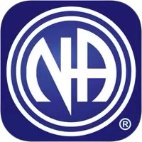     RECOVERY PATH is a free mobile app is designed to allow people to navigate their own path to sustained recovery, share progress with others,  and receive support.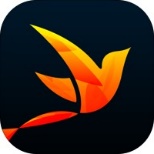 Facebook Recovery Groups (logon to Facebook, search group, ask to join)CLEAN AND SOBER - Addiction Recovery Support GroupDaily Reflections AAMethadone & Buprenorphine Discussion and supportMIPSA-Methadone Information & Patient Support NetworkMommy GroupRecovery SoldiersSend it! (Recovery Network)Sober MommiesVoices To End Addiction & Inspire RecoveryWomen in AAParenting/FamiliesChildren’s Trust has resources about COVID-19, as well as links to online parent groups and play groupshttps://onetoughjob.org/Hello It’s Me is a Facebook group for families that are pregnant and close to delivery or home with a newborn during COVID-19https://www.facebook.com/groups/204741563956171/Parenting Journey is creating an emergency fund and families can request a stipend (it’s not required that you have attended any PJ groups, any families in need of assistance are welcome to apply) for those impacted financially by the COVID-19 crisis. https://parentingjourney.org/it-takes-a-village-emergency-fund/Parents Helping Parents Parental Stress Line (available 24/7): 1-800-632-8188Online Support Groups occurring every day but schedule changes week to weekCheck the website for schedule: https://www.parentshelpingparents.org/Click this link to join the meeting by computer or smartphone: https://zoom.us/j/6607380697 No Computer, Dial in by phone: 1-646-558-8656  then input the meeting id 6607380697#National Parent Helpline1-855-4APARENT (1-855-427-2736)Sober Mommies: online support group for moms in recoveryhttps://sobermommies.com/groups/online-support/COVID-19 ResourcesCOVID-19 FAQs from mass.govhttps://www.mass.gov/info-details/frequently-asked-questions-about-covid-19CDC Information about preparing your familyhttps://www.cdc.gov/coronavirus/2019-ncov/prepare/index.htmlTalking to children about Covid-19 (available in multiple languages)Talking to Children About COVID-19 (Coronavirus): A Parent ResourceSupporting Kids During the COVID-19 CrisisJust for Kids: A Comic Exploring the New Coronavirushttp://www.capradio.org/articles/2020/03/07/just-for-kids-a-comic-exploring-the-new-coronavirus/Time to come in, Bear (a short video for young children about physical distancing)https://www.youtube.com/watch?v=DA_SsZFYw0w&fbclid=IwAR38adgHsKi7U0LYE33HFhVXP4rJPDcS-6zY_JytF_1JwylWll7IbK_FM7YCoping/Managing Stress:Mental Health and Coping During COVID-19How to Avoid Passing Anxiety on to Your Kidshttps://childmind.org/article/how-to-avoid-passing-anxiety-on-to-your-kids/?utm_source=newsletter&utm_medium=email&utm_content=%20Parents%20Guide%20to%20Problem%20Behavior&utm_campaign=Weekly-03-16-20National Child Traumatic Stress Network resource on helping parents talk to children about COVID-19https://www.nctsn.org/sites/default/files/resources/fact-sheet/outbreak_factsheet_1.pdf link to same in multiple languages:https://www.nctsn.org/resources/parent-caregiver-guide-to-helping-families-cope-with-the-coronavirus-disease-2019 Link for small children from ZERO TO THREEhttps://www.zerotothree.org/resources/3210-tips-for-families-talking-about-the-coronavirusLink Boston + MA COVID19 Resourceshttps://docs.google.com/document/d/1-x6vOZKVsla5H363mtdgcyivvLmcx7-f2s6l-O_ba8A/mobilebasic Other Resources7cups  offers free emotional support. No matter what you are going through you will be heard and cared for. 24/7 chat.https://www.7cups.com/online-therapy/Local Crisis Hotlines Northampton CSO 413-586-5555Greenfield CSO 413-774-5411Holyoke BHN 413-532-8016Springfield BHN 413-733-6661National Domestic Violence Hotline offers help to people experiencing violence in their home during COVID-19 restrictions.  There is a hotline, texting service, and webchat service. https://www.thehotline.org/2020/03/13/staying-safe-during-covid-19/National Suicide Prevention Lifeline 800-273-8255 Project Bread’s FoodSource Hotline provides up-to-date information– in multiple languages – about what is happening in school districts and what resources are available, such as SNAP application assistance, and referrals to open community resources.  The FoodSource Hotline can be reached at 1-800-645-8333 or by chat at Gettingsnap.orgSamaritans: Helpline remains open 24/7 for calls and texts at 877-870-4673SAMHSA National Helpline 800-662-4357https://www.samhsa.gov/find-help/national-helplineOnline Resources to Support Your RecoveryScan the QR code below to go directly to the type of support you are looking for.Online Resources to Support Your RecoveryScan the QR code below to go directly to the type of support you are looking for.Online Resources to Support Your RecoveryScan the QR code below to go directly to the type of support you are looking for.Online AA Meetings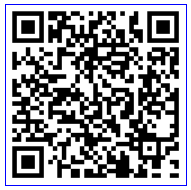 Recovery Dharma Online Meetings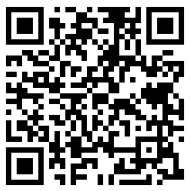 In the Rooms Online Support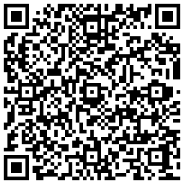 Al-Anon Electronic Meeting List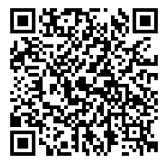 Online Group AA Meetings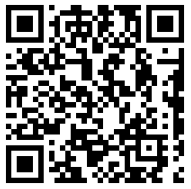 Substance Abuse and Mental Health Services Website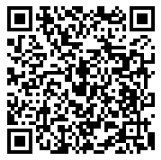 Virtual Narcotics Anonymous Meetings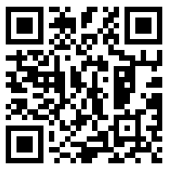 Smart Recovery Online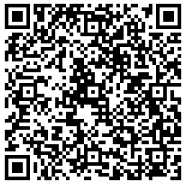 Never Alone Club – 24 Hour Chat and Support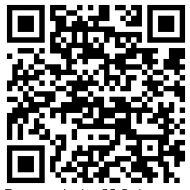 Narcotics Anonymous by Phone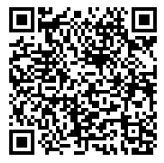 Marijuana Anonymous Online Meetings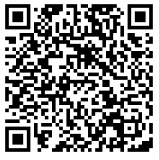 Connections App – tools to support early recovery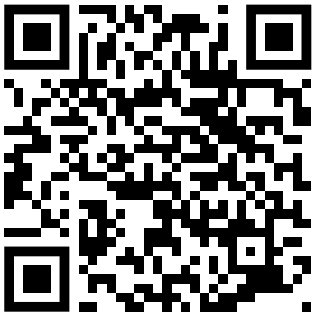 The Herren Project – Recovery Meetings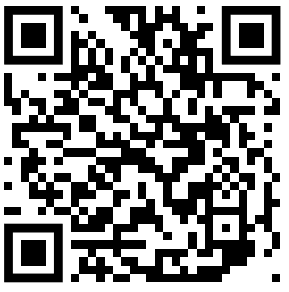 AA speaker tape and 12 steps – iPhone App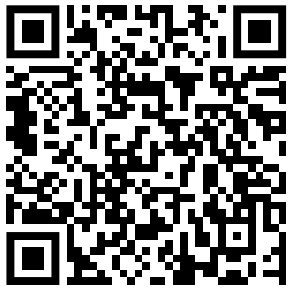 Smokefree – Tools and Support to Quit Smoking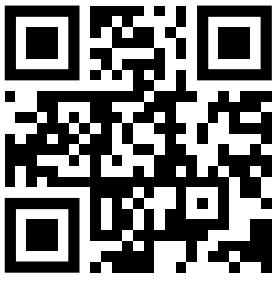 